Конструирование «Цветы» из счетных палочек.Если у ребенка нет счетных палочек, их можно сделать из трубочек для коктейля, либо взять обычные спички, зубочистки, ватные палочки. Не оставляйте ребенка без присмотра, чтобы малыш не причинил себе вреда.Цель: Учить ребенка действовать по образцу, развивать мелкую моторику и мышление, ориентировку в пространстве.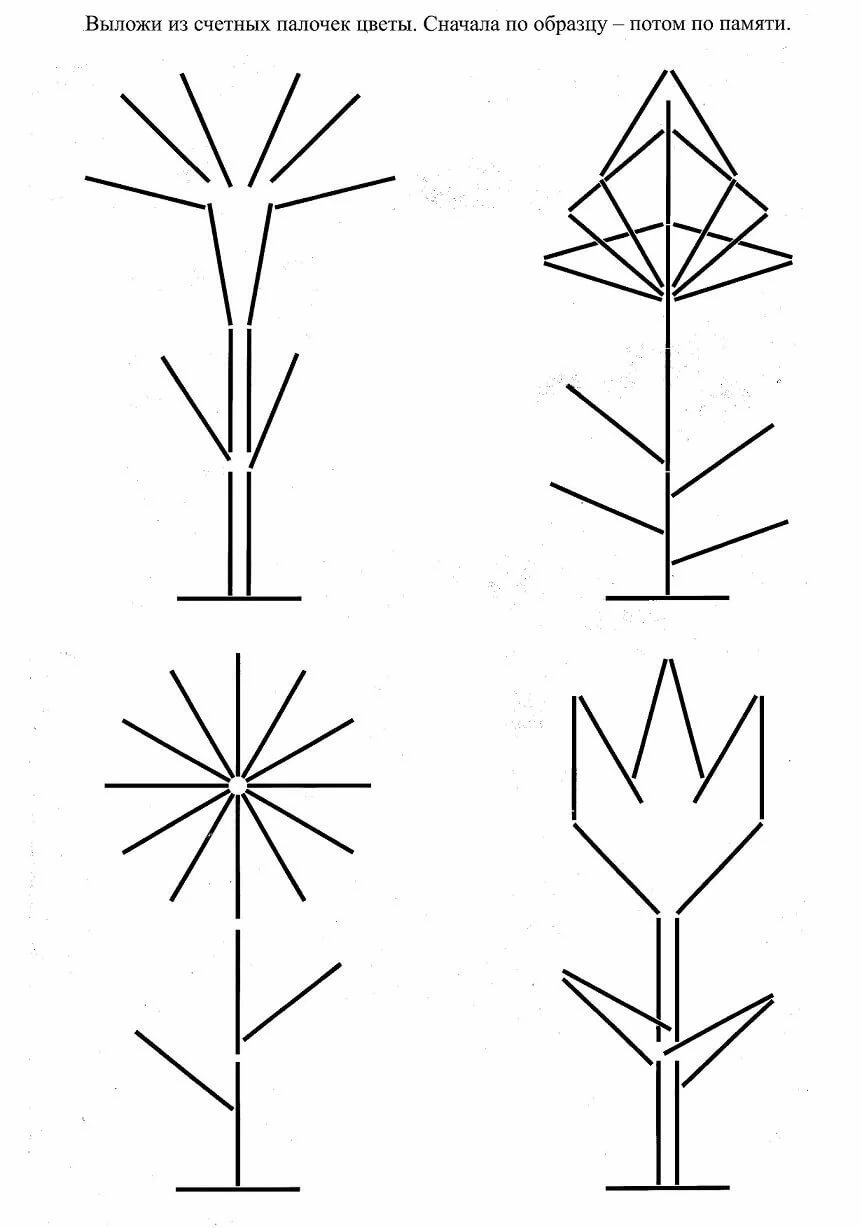 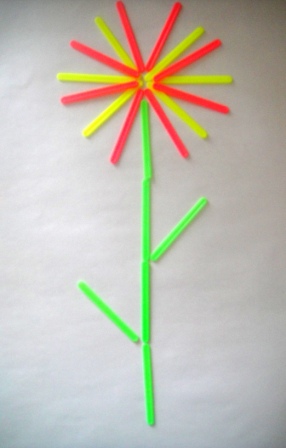 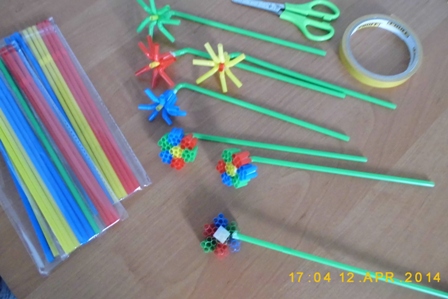 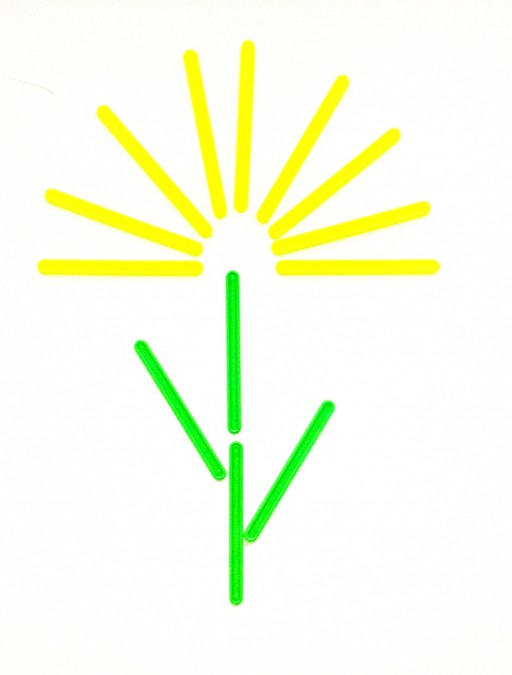 